ABSTRACTConsumption-based accounting has been used to understand the resource and environmental pressures associated with the consumption of goods and services. Capture fisheries have significant economic, cultural, and environmental importance, yet relatively limited attention has been given to understanding their consumption-linked pressures. Where products of marine and inland fisheries are accounted for, they are typically done so within the context of ‘material’ footprints or within life cycle assessment-based studies which draw more attention to resource efficiency or pollution-related aspects of fisheries than the species or ecosystem-linked consequences of the extraction process itself. However, the sustainability of fisheries products is highly dependent on the catch method, location, and species targeted. To date, these have been missing from consumption-based accounts. Here, a collation of species-specific information comprising vulnerability and environmental pressure associated with capture is provided, which is then linked to a global multi-regional input-output model to - for the first time - create a dedicated consumption-based time-series for fisheries. Whilst the aggregate footprint of global capture fisheries has remained stable in recent decades, our results demonstrate that at national or regional scales different trends in consumption exist. Importantly, there have been significant shifts in the composition of catch within these consumption accounts, which have potential implications for the sustainability of underpinning supply chains. This paper draws attention to the fact that material efficiency perspectives are insufficient in the assessment of pressures on the marine environment driven by consumption of fisheries products, and – whilst challenges remain - there is a growing abundance of information and development of methods that could potentially be utilised to overcome gaps in the future.Keywords: fish, supply chains, sustainability, MRIO, footprinting, environmental accounts 1. INTRODUCTIONConsumption-based accounts (CBA), which reallocate the environmental or social pressures that occur at points of production to the end consumers of products and services, have been used in a variety of contexts to raise awareness of the trade-mediated linkages between consumption activities and the consequences that arise in remote production systems and the environments on which they depend. CBA - and the associated development of environmental and social ‘extensions’ to these approaches - remains an active area of research, but is also increasingly finding utility in policy and practice. For example, implementations of the ‘material footprint’ are recommended in the Sustainable Development Goal indicator framework (UN 2015), accounts have been developed by the OECD (Wiebe and Yamano 2016), UK (Defra 2018) and Sweden (ref needed to Special Issue that this paper will sit within), and CBA finds application in popular consumer-facing tools such as carbon footprint calculators (Roelich et al., 2014; West, et al., 2016). Methodologically, the prevailing approach for CBA is multi-regional input-output (MRIO) modelling, which has been applied to explore an ever-increasing set of pressures, or ‘footprints’, including greenhouse gas emissions, water resources, land use and biodiversity loss (Galli et al., 2012; Hertwich and Peters, 2009; Lenzen et al., 2012; Lutter et al., 2016). MRIO models explicitly capture the role of onward processing at the sector and country (or aggregations of countries into regions) level where, for example, goods are imported into a country, processed, and exported again (increasingly common for China, for example). As such, MRIO methods holistically capture the pressures or impacts associated with demand, typically within national economies, for goods and services. Utilisation of material resources underpins this demand, and products can be consumed relatively directly (i.e. with limited or no processing), or highly ‘embedded’ (i.e. used as inputs in intermediate processing stages). Analyses of the consumption of physical natural resources, and associated methodological advances, have tended to focus on products of terrestrial environments such as agricultural production systems or - more broadly - on the development of more generic ‘material footprints’ (Wiedmann et al., 2015). The latter is suited to resource efficiency assessments which provide information on the degree of coupling between an economy or consumption-based activity and natural resources (e.g. EEA, 2014) but, as an aggregate measure, provides little detail on whether consumption of one resource is more or less sustainable than any given substitute. In comparison with terrestrial production systems, marine resources have had limited attention within CBA. As highlighted by Crona et al. (2016), around 40% of seafood is traded internationally but only limited attention has been paid “to the link between individual fisheries, global trade and distant consumers”. Marine exploitation is significant, with well-documented episodes of overfishing (Allan et al., 2005; Jackson et al., 2001; Pauly et al., 1998; Sissenwine et al., 2014), and pressing concerns around other forms of resource extraction such as deep-sea mining (Mengerink et al., 2014). Capture fisheries are unusual in that even large-scale commercial operations, although vastly more efficient and technology-led, remain similar to their pre-historical roots and involve the direct exploitation of wild species at a scale unmatched in terrestrial environments (Sahrhage and Lundbeck, 1992). Whilst aquaculture production is increasing rapidly, and is on course to become the primary source of fish-based protein globally (FAO, 2016a; World Bank, 2013), capture fisheries remain important as a global industry and from social, economic, and nutritional perspectives in many regions of the world (Dyck and Sumaila, 2010; McClanahan et al., 2015; Thilsted et al., 2016; Urquhart et al., 2013). Existing consumption-based assessments that include fisheries products are limited by the granularity of their analysis, which tend to heavily aggregate the underpinning species-specific catch data. They are also prone to overlooking the risks of environmental damage that fisheries pose and their significance as an exploiter of biological diversity. Consequently, they rarely look beyond resource efficiency perspectives and have a rather narrow treatment of the broader context of fisheries sustainability. For example, within an EU-FP7 project - CREEA - material extraction information was compiled (including products of fisheries) and connected to a multi-regional input-output model (EXIOBASE) (Merciai et al., 2014; Wood et al., 2014a). The capture information (in addition to aquaculture production data) required to do this was provided by the UN Food and Agriculture Organisation (FAO) FishStat database (hereafter ‘FishStat’). Whilst FishStat contains information at species level - which is important in considering any pressures on species or environments that, for example, interact with fish life-history characteristics or stock capture methods - the data was not employed with such specificity. Instead, marine and inland catches were aggregated to provide a value, in tonnes, representing total biomass extraction (Merciai et al., 2014). Fisheries information is also included in the well-known ‘Ecological Footprint’ compiled by the Global Footprint Network (Borucke et al., 2013), with the area (in global hectare equivalents) of fishing grounds incorporated based on estimates of the annual primary production required (PPR) to sustain the harvested species (Pauly and Christensen, 1995). Whilst providing an estimate of the biocapacity necessary to sustain fisheries production (but see Hornborg et al 2013 who question the adequacy of the PPR method for assessing fisheries sustainability), this does not provide contextual information relevant to broader fisheries sustainability, such as the nature of stocks harvested, or detail of the harvesting techniques that impact physically on the marine environment. Economy-Wide Material Flow Accounts (EW-MFA) represent another example where products of fisheries are embedded in estimates of national material consumption (Eurostat, 2013; Fischer-Kowalski et al., 2011). However, in compilation and presentation, the data provided by EW-MFA accounts, and projects such as CREEA and the Ecological Footprint, tend to be amalgamated alongside other resource-types. Given the comparatively small tonnage involved, the contribution of fisheries to material consumption is at risk of being overlooked in such accounts. Guillen et al. (2018) present a recent example of a CBA that exclusively covers sectors relating to fisheries and their products. In doing so, they integrate a detailed material-based account of the key sectors involved in fish production and processing, but do so for a single year only, and at the expense of presenting a comprehensive account of all the economic and consumption activity to which fisheries are linked. Process-life cycle assessment (p-LCA) contrasts with input-output/MRIO-derived CBAs (sometimes also known as IO-LCA) in that p-LCA applications tend to offer more specificity on the production, logistics and processing steps in the supply chain, but at the expense of the completeness of the system boundary (Islam et al. 2016). The pressures imposed by fisheries are explored in somewhat greater detail in more focused studies reviewing the development of extensions for p-LCA. For example, Avadí and Fréon (2013) cite sixteen studies which have attempted to incorporate fisheries perspectives into LCA-techniques. As Ziegler et al. (2016) point out, capture fisheries have their “own set of environmental challenges regarding sustainability, including exploitation levels of target and by-catch stocks and ecosystem impacts”. The majority of LCA studies to date (including recent examples) focus on production efficiencies from the perspective of, for example, global warming or toxicity effects (Abdou et al., 2018; Avadí and Fréon, 2013; Farmery et al., 2015). Woods et al. (2016) review the potential for incorporation into LCA of several drivers of marine biodiversity loss, including those linked to fishing. These include the effects of stock over-exploitation, and the effects of trawling which causes seabed damage. For trawling, they highlight a number of regionally-specific studies (e.g. Foden et al., 2010; Nilsson and Ziegler, 2007), but point out that the requirement for spatial information on habitat and pressures means that their application has been largely restricted to European waters. For over-exploitation, they highlight the Langlois et al. (2014) study that provides a species-level metric based on the levels of exploitation compared to maximum sustainable yield (MSY), and an ecosystem-level approach which estimates the capacity of the harvested ecosystem to regenerate removed biomass. Emanuelsson et al. (2014) suggest the use of a ‘lost potential yield’ (LPY) indicator for LCA studies that presents an “anthropocentric resource-based perspective” which - whilst correlating with any environmental damage associated with extraction - is only comparable within stocks in terms of ecosystem damage (Woods et al. 2016). Furthermore, the LPY indicator is suitable only for “stocks for which the required input data are available, which in practice means only the most important commercial stocks” (Emanuelsson et al., 2014). Whilst these are most likely to be the target of focused LCA studies (which are typically biased in coverage in seafood LCAs towards developed countries and high-value species; Vázquez-Rowe et al., 2012a) they do not represent the full complement of species exploitation that a consumption-based (footprinting) approach requires. Vázquez-Rowe et al. (2012b) discuss the problem of discards, conceptualising a ‘Global Discard Index’ (GDI) aimed at standardizing discard estimates with LCA for world fisheries and applying this in a case study. In order to compute the GDI, discarded volumes, catch and landing rates are required for the fishery(ies) being studied, which are compared against a global discard estimate (Kelleher 2005). Finally, Woods et al. (2016) review opportunities for the development of indicators of the indirect effects of biomass removal, such as the development of a ‘depletion index’ based on the intrinsic vulnerability of species to fishing pressure, but state that data to address a wider set of such effects are not available as yet.Incorporating the environmental pressures associated with fishing - which can vary dramatically depending on the species targeted, the stock location, and the capture method utilised - is important for a holistic assessment of the sustainability of marine or inland fisheries exploitation, and to encourage the identification and acknowledgement of these environmental ‘externalities’ that are otherwise masked (Crona et al. 2016). The relative lack of attention on these pressures in existing CBA studies reflects a clear gap in the literature. In response, this study aims to build upon current practice - via alignment to established material footprinting approaches - to present, for the first time, a dedicated consumption based time-series for capture fisheries, disaggregated to the level where insights can be provided into the pressures imposed on the fisheries system, and the localities in which these pressures occur. The purpose here is to demonstrate the use of simple and globally-accessible data to extend aggregated mass-based metrics in order to encompass a consideration of technological, regional or life-history characteristics that define discrete fisheries.Our outputs illustrate that incorporating extensions in addition to captured-mass information provides novel insights into the effects of consumption on marine environments. Updated estimates are included for discards associated with these fisheries, with discard rates disaggregated across three species-linked groups to provide more realistic discard estimates than previously compiled in material accounts (i.e. CREEA; Merciai et al., 2014). Illustrative results are presented from the perspective of the global consumption of capture fisheries products, and for selected individual countries, indicating trends over the last 20 years in consumption and production dependencies, sourcing regions and capture methods, fish vulnerabilities, and linkages between consumers and high-discard fisheries.2. METHODS2.1. Overview of Data SourcesWe combined three primary components to create a consumption-based account (CBA) for fisheries covering the period 1995-2014. These resources are: a multi-regional input-output (MRIO) model (EXIOBASE) which models the international supply chain pathways between points of production and final consumptive demand; a database (FishStat) containing details of capture fisheries production quantities (and associated details such as capture location), where this production data is allocated to the producing fisheries sector for the appropriate country or world region within the EXIOBASE; a database (FishBase; Froese and Pauly, 2017; http://www.fishbase.org/) containing species-specific information which are used to ‘extend’ the information provided by capture statistics. FishBase contains detailed information suited to developing an understanding of the broader consequences of fisheries consumption on species and the environment, via economy-wide consumption-based modelling. FishBase (and its non-finfish counterpart SeaLifeBase; Palomares and Pauly, 2017) - managed by a global consortium with regular contributions from the academic and fisheries management community - offers taxonomic, population distribution and dynamics, life-history and ecological information. Whilst we have utilised FishBase as an exemplar for this study, it is clear from the review of LCA applications above that information allowing for a more complete understanding of the pressures imposed by fisheries consumption is becoming increasingly available, with datasets likely to continue to improve in future. However, due to the relative nascence of the use of fisheries information in CBA, the current methodological and data landscape remains challenging. The limitations associated with the use of FishBase, FishStat and EXIOBASE are therefore elaborated in the Discussion along with broader coverage of improvements that should be targeted for the fisheries accounts presented in this study to increase their rigour and policy relevance.Further details of the component datasets, and the derivation of fisheries discard rates for incorporation into the resulting CBA, are detailed below. Unless otherwise specified, all results presented in this paper are outputs from this CBA.2.1.1. EXIOBASEEXIOBASE is an MRIO model developed by a research consortium across a number of EU-funded projects, including EXIOPOL, CREEA and DESIRE. EXIOBASE has a detailed homogeneous product classification across countries, with the production of 200 product groups by 163 industries modelled for 44 countries plus five aggregated ‘rest of world’ regions (‘RoW Africa’, for example, is an aggregation of many different African nations). EXIOBASE is a global MRIO model, with domestic production and consumption linked via bilateral trade data between sectors and economies to capture the interrelationships across international supply-chains from where an extractive industry takes place (e.g. capture of wild fish), through to processing/manufacturing and trade to final demand for the goods and services. EXIOBASE has a specific sector for fisheries that includes both wild capture and aquaculture based on the NACE1.1 classification, “Fishing, operating of fish hatcheries and fish farms; service activities incidental to fishing (05)”. In turn, the economic input-output data for this sector is based directly on national input-output statistics for each country in the case of European countries and most major economies (Australia, Canada, US, Japan, South Africa, India, Indonesia etc), whilst a disaggregation of the sector based on FAOSTAT data from an overarching agriculture, forestry and fisheries sector was done for regions such as China and Russia (Wood et al. 2014b). EXIOBASE provides supply and use tables, and where - for example - other industries such as food processing engage in fishing activity, a supply of fishing activity by the food processing industry is shown in the supply table. Conversion to square input-output tables follows the industry technology assumption (Majeau-Bettez et al. 2014). The phenomenon of ‘re-exports’ (direct export of imported products with no consumption or further processing, which can result in a misattribution of product source) is not of concern as trade within the model is estimated between the originally exporting company and final importing country, whilst MRIO databases inherently capture the embedded nature of extraction, processing, trade and consumption within and across the regions along a supply chain (see Stadler et al. 2018 for more information). EXIOBASE version 3 (available online to 2011 at exiobase.eu, with later data available on request) includes an estimation of MRIO tables from 1995 to 2016 (more recent years had relatively less data to inform the estimates, and a form of “now-casting” was performed to update based on estimates of structural change, trade data and macro-economic data; Stadler et al. 2018). For the purposes here, data to 2014 is used, which includes detailed product level bilateral trade data.2.1.2. FAO FishStatThe most comprehensive source of global production data for marine and aquatic capture fisheries and aquaculture production data is the FAO FishStat database (FAO, 2016b; Garibaldi, 2012), which contains information on production at country level from 1950. Catches are attributed to the country of the flag flown by the fishing vessel, which is also the country responsible for the provision of this data to FAO (DANIDA, 1999) (see also Discussion). Catches are expressed in live weight, i.e. the nominal weight of the organisms at the time of capture, with data presented at species level where available and with new data uploaded each year. Details of the broad capture location are generally included for capture fisheries (divided into FAO Fishing Areas, for inland and marine catches) which this paper utilises in the fisheries account as an ‘extension’ to the results. 2.1.3. FishBaseThe presence of species-level capture information within FishStat makes it possible to link additional information associated with pressures on the environment and species as ‘stressors’ for use in consumption-based assessments.FishBase (Froese and Pauly, 2017) is a global species database of finfish. Importantly, it includes details of species characteristics, with the following two attributes utilised in this analysis. (Other data are also available, which are described and available as extensions in the Appendix, but are not analysed.):Main catch method: details the typical method used to catch the species, aggregated across all fisheries. Ten primary methods are listed: trawling, seine netting, hooks and lines, traps, gillnets, castnets, ‘various’ gears, scuba diving, skin diving, and ‘other’. Of these, seine netting and trawling dominate; global fish catch in 2014 included 27,903 kt of fish typically caught by seines, and 13,316 kt caught by trawls (including both used and unused fractions; see Section 2.2). A further 57,407 kt of fish were not classified with a main catch method. From an environmental impact perspective, seine nets have been associated with problems such as the bycatch of marine mammal species (Bellido et al., 2011), whereas trawling causes physical disruption to the seabed and has even been compared to forest clear-cutting due to its impact on benthic communities (Watling and Norse, 1998; Depestele et al. 2016). Within FishBase, some additional information on the capture method is present (such as, for example, the general use of ‘bottom otter trawls’ for Atlantic cod, Gadus morhua), and is integrated into the environmental extensions where available. Vulnerability score (0-100): the vulnerability metric is based upon a study by Cheung et al. (2005) that estimates the intrinsic susceptibility of a species to fishing pressure. This method uses readily-obtainable life history and ecological characteristics (maximum length, age at maturity and maximum age, natural mortality, geographic range, fecundity and spatial behaviour) and a heuristic “fuzzy expert” system to infer vulnerability. Vulnerability scores are not adjusted based on exposure to fishing effort across stocks. This method provides a good proxy in the absence of in-depth extinction vulnerability assessments that would conventionally rely on information typically unattainable for marine fish species.These scores are tied to the fish species within the FishBase repository, and are independent of temporal or spatial dimensions; within the CBA presented, changes in the compositions of these attributes within consumption profiles are a result of shifting consumption patterns, rather than changes in the way species are assigned across extensions. 2.2. Discard EstimatesFishStat contains all quantities landed but excludes discards; fish which are caught but then thrown back into the sea. Reasons for discarding catch include, but are not limited to: captures are below size (and therefore outside limits imposed by management regimes, or unmarketable); fish are the wrong species, inedible or prohibited; there is not enough storage space on board; quotas are reached (Clucas, 1997). The reasons differ across fisheries and across the species groups. For example, high discard rate in shrimp fisheries result from relatively indiscriminate capture techniques. Previous work (CREEA project; Merciai et al., 2014) has estimated discards associated with fisheries catch, which can be considered a separate ‘unused’ output obtained from the environment (Eurostat 2013; Vázquez-Rowe et al. 2012b). An ‘unused extraction’ or ‘discard’ coefficient, as adopted in the CREEA study, is calculated as: , 	where m is the mortality rate of discards, and d the discard rate.The discard/unused extraction coefficient adopted in the CREEA project is based on calculations from Jölli and Giljum (2005), who estimate that for every 100 tonnes of marine fish caught, an average of 19.8 tonnes are discarded (d = 0.198). A single discard rate was assumed for all captured landings, with no attempt made to disaggregate data to different fishery types. Additionally, their estimate takes no account of the fact that the mass of total catch in each species group (present in the underlying FAO data on which their calculations are based; Alverson et al., 1994) requires the calculation of a weighted mean. When this is calculated from the original data, it results in a discard rate of 0.167 (author’s calculation; not shown). Furthermore, an update to FAO’s discard estimates provided in 2005 (Kelleher, 2005) estimates a weighted discard rate of 0.08 (using different methods compared to the 1994 study), concluding that the previous study’s “estimates no longer constitute a true reflection of current global discard levels and continued citation of the paper’s estimates as such is inappropriate”. In this study, to address flaws in the previous estimates, we use updated discard rates, d. Whilst the report by Kelleher (2005) does not contain a readily accessible, holistic species-group breakdown, it does provide rates for selected groups. For shrimp fisheries the statistics provide a weighted discard rate, d, of 0.623, and for tuna fisheries they provide a rate of 0.129. Deducting the mass of shrimp and tuna discards from the total returns, the discarded mass for ‘other’ species can be used with the remaining landed mass to deduce an associated discard rate of 0.055. Here, these updated rates for tuna, shrimp and ‘other’ fisheries are utilised in the data preparation. Accepting that mortality rates vary widely by species and fishing context, but in the absence of mortality information within the Kelleher (2005) study, this paper adopts the simple assumption of a discarded mortality rate, m, of 98% for all species, as per Jölli and Giljum (2005) and Merciai et al. (2014). Resulting coefficients are 1.619 for shrimp, 0.145 for tuna and 0.057 for ‘other’ species. These are assigned to FAO landings according to taxonomic order, with landings from the order Scombroidei corresponding to tuna, Natantia and Reptantia corresponding to shrimp, and all remaining orders being assigned the ‘other’ coefficient. In the absence of accessible datasets for inland fisheries, inland captures are assigned the same coefficients as marine captures. 2.3. Data IntegrationA species list (covering all fisheries products in the database) was extracted from FishStat (FAO, 2016b). This list included 2,207 unique entries containing common names, latin names, and associated taxonomic family and order information. FishBase has an application programming interface (API) which is accessible via the R library ‘rfishbase’ (Boettiger et al., 2012; R Core Team, 2017). An R script (which can be found as an Appendix) was written to loop through each species entry in the list with corresponding information extracted from FishBase via this API. This script first checks the species list to ensure that the data corresponds to an individual species and not an aggregated classification, and then checks for this species against the list within FishBase (or, for non-finfish species, SeaLifeBase). If a match cannot be made, the script uses the API’s ‘synonyms’ functionality to check for alternative names for the species. 1,702 distinct species are resolved from the original list of 2,207 entries. Where a match is found, other information contained within FishBase is attached to the species record including the main catching method and the vulnerability score (plus also the trophic level, the resilience score, and the IUCN classification described in the Appendix but not analysed). Not all such information is present in the FishBase database for all species, with 1,317 having at least one type missing, resulting in these species being defined as ‘unclassified’ where data is not present. Only 20 of the resolved species are missing all information.Landed catch (used extraction) and discard (unused extraction) quantities (alongside aquaculture production for comparison) are collated for each country or region of production, creating an ‘environmental extension’ sheet to be attached to the EXIOBASE model. For ‘RoW’ regions within EXIOBASE, capture fisheries production is summed across individual countries in the region before being assigned to the model. Within each country’s or region’s production, catches (and aquaculture production) are assigned solely to the sector “Fishing, operating of fish hatcheries and fish farms; service activities incidental to fishing (05)”. The resulting extensions are described in further detail within the Appendix. Extension sheets are prepared for each year between 1995 and 2014 to correspond to the EXIOBASE time-series. A set of environmentally-extended consumption-based data outputs (also present in the Appendix) are then compiled for this time-series via the EXIOBASE model using standard MRIO procedures (see, for example, Tukker et al., 2013) in order to provide a consumption-based “footprint” of fishery catch expressed in tonnes of landed catch and discards.  3. RESULTSFigure 1a shows the consuming regions driving capture fishery harvest from 1995 to 2014. The global capture fisheries CBA has plateaued over the twenty-year time-series (at the global level, the total production and consumption based accounts are equivalent), which is in stark contrast to consumption of products from aquaculture. The unused extraction (discard) from capture fisheries is estimated to have a global average of 11.5% (11,755 kt) of the total catch (landed and discard) over the period 1995-2014 (Figure 1a, hatched area). It follows that unused extraction represents a significant component of the CBA, with this average roughly equivalent in mass to the calculated used extraction (landed catch) of the whole of Europe in 2014. Within the overall pattern of (relatively static) consumption, individual countries show rather different patterns. Consumption has increased in China (+75% over the timeseries), the rest of the Asia and Pacific region (+52%), and Africa (+70%), in contrast to consumption across Europe (-23%) and Japan (-47%), which have seen decreases in total consumption. Figure 1b indicates the CBA for capture fisheries consumption (used extraction only) scaled by national or regional GDP (at purchasing power parity), showing that for all countries consumption has been falling in comparison with total economic output. This trend is also apparent for many countries when consumption is compared with population size (Figure 1c), but in some regions (e.g. China, Remainder of Asia and Pacific, Remainder of America, Africa) consumption per capita has increased, or remained stable, over the time-series. Taking a global average, consumption activities were linked to 13.1 kg of (used) fisheries production per capita in 2014, plus a further 10.3 kg per capita from aquaculture. 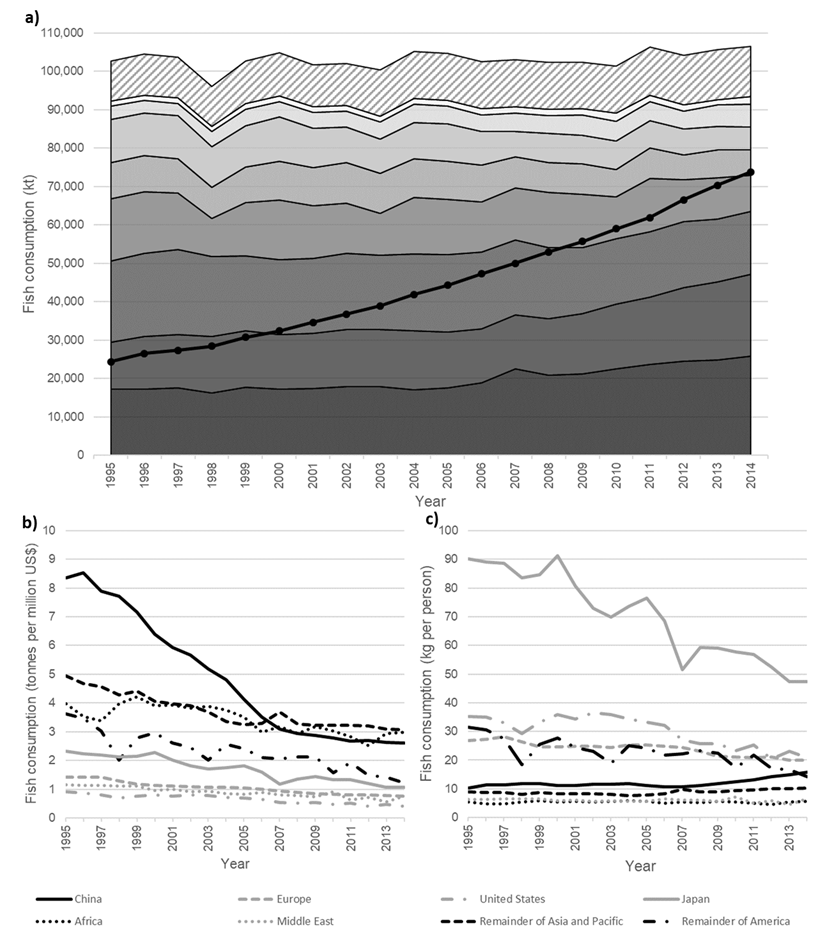 Figure 1. Global consumption based account of products of marine and inland fisheries between 1995 and 2014. a) Solid areas charted show CBA of used products from capture fisheries, in kilotonnes. Bottom-to-top are: ‘Remainder of Asia and Pacific’, China, ‘Europe’, ‘Remainder of America’, United States, Japan, ‘Africa’, ‘Middle East’. Global discards from capture fisheries are shown in the hatched area. Plotted line shows global consumption of products from aquaculture.  b) Consumption from capture fisheries (used extraction only) scaled by country or regional GDP at purchasing power parity (constant US$ 2010), tonnes per million US$.  c) Consumption from capture fisheries (used extraction only) scaled by country or regional population, kilograms per person. Equivalent results for GDP-scaled and per capita aquaculture and combined consumption are included in the Appendix. For aggregated regions, the associated EXIOBASE classifications included are as follows: Middle East = ‘RoW Middle East’; Africa = ‘RoW Africa’, ‘South Africa’; Remainder of America = ‘RoW America’, ‘Mexico’, ‘Canada’, ‘Brazil’; Remainder of Asia and Pacific = ‘RoW Asia and Pacific’, ‘India’, ‘Indonesia’, ‘South Korea’, ‘Taiwan’, ‘Australia’; Europe = ‘RoW Europe’, EU 28 countries, ‘Turkey’, ‘Russia’, ‘Norway’, ‘Switzerland’.If a country consumes more than it produces (i.e. catches) then it is a net ‘importer’ of fisheries products. Conversely, countries that produce more than they consume are net ‘exporters’. According to the results of the CBA, most countries/regions are net importers of capture fisheries products. Figure 2a presents the 1995 and 2014 balances (including discards) of consumption and production, in kilotonnes, for the top net importers and net exporters. The significant rise of China as a global importer is apparent here (which, along with South Korea, transitions to net importer by 2014 from a net exporter in 1995), as is the decrease in net imports of countries such as the USA and Japan. The ‘RoW Asia and Pacific’ region is the dominant global net exporter in 2014, whereas the ‘RoW America’ region was the world’s top net exporter in 1995. Figure 2b illustrates the top net importers and net exporters of fish captures associated with species of higher vulnerability, aggregating capture of species with vulnerability scores of greater than 60. These represent a relatively small proportion of global fisheries capture (6,847 kt out of 106,573 kt, or 6.4%, in 2014; down from 10,415 kt of 102,680 kt, or 10.1%, in 1995) but are likely of higher relative importance from a sustainable consumption point of view because fisheries targeting these species have lower intrinsic resistance to fishing pressure. China and Brazil are estimated to be the highest net importers in 2014 of fish products linked to these more vulnerable species (compared to the USA and Japan in 1995), whereas Norway and ‘RoW America’ are the largest net exporters at both the start and end of the time-series. Notably, whilst the overall consumption of fish with a vulnerability score of greater than 60 has decreased over the time-series, global consumption of fish with a vulnerability score of greater than 80 (i.e. highly vulnerable species) has increased between these years (from 306 kt to 1,401 kt). Full time-series information for trade balances, and the production/consumption values underlying Figure 2 are available in the Appendices.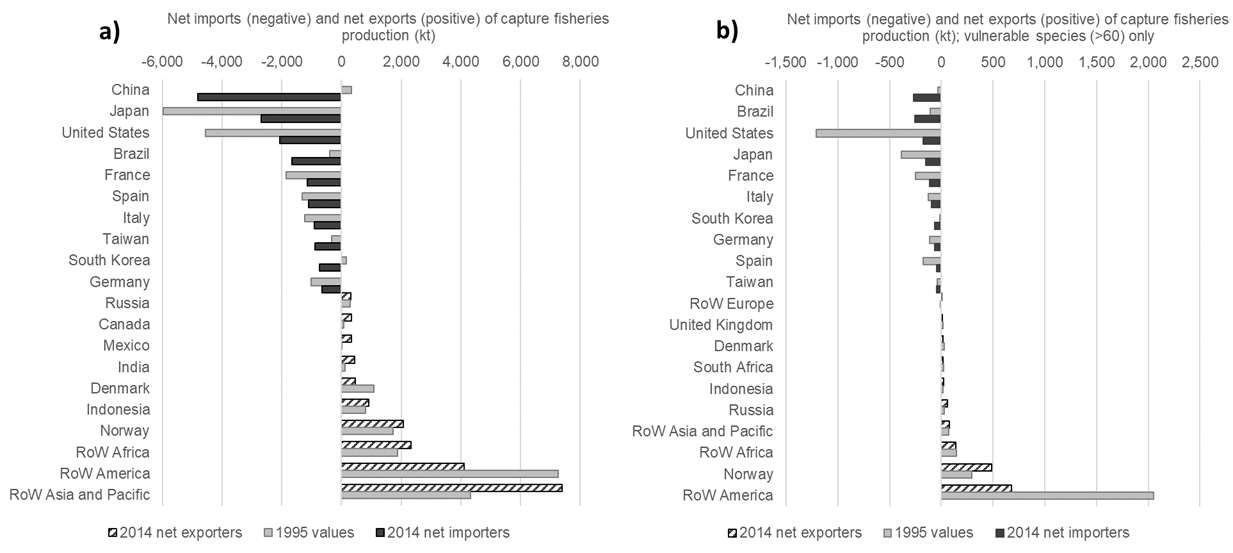 Figure 2. a) Top ten net importing regions and top ten net exporting regions of marine and inland fisheries production (including discards) in 2014 and equivalent values for 1995, kt, where ‘importers’ have overall production less than overall consumption according to the CBA and ‘exporters’ are the opposite. b) Top ten net importers and exporters for fisheries capture (including discards) of species classified with ‘high-to-very-high’ intrinsic vulnerability to fishing (vulnerability scores of 60-100; see Cheung et al., 2005) in 2014, and equivalent values for 1995, kt. Over the time-series, there are significant changes in the capture locations of products embedded in the supply chains of global consumption. For example, for China (Figure 3a) there is a diversification in capture location, with a relative shift in production towards FAO areas Southeast Pacific and Western Central Pacific (among other areas) and a relative decrease in dependence on catches from the Northwest Pacific. In absolute terms, however, consumption from the Southeast Pacific, West Central Pacific, and Northwest Pacific has increased (by 704 kt; 1,819 kt; and 3,837 kt, respectively). In contrast, the USA (Figure 3b), has historically had a much more diverse sourcing structure but has shifted away from the Southeast Pacific area (with a corresponding absolute decrease of 2,795 kt between 1995 and 2014), whereas proportional capture activity in the Northwest Pacific has increased (although absolute consumption has remained similar from this region; a small increase of 182 kt). Results showing further connections between regions of production and consumption are provided in the Appendix. As the composition of species associated with fisheries consumption has changed, so accordingly have estimates of associated capture method. The USA, for example, has seen a significant shift away from species which are associated primarily with seine capture methods (Figure 3d), and a shift towards trawling - with bottom-trawling methods dominant. Conversely, China has seen a proportional shift towards species associated primarily with seine methods (Figure 3c) and captures associated with bottom trawling have proportionally decreased (replaced with species associated with unclassified trawling methods).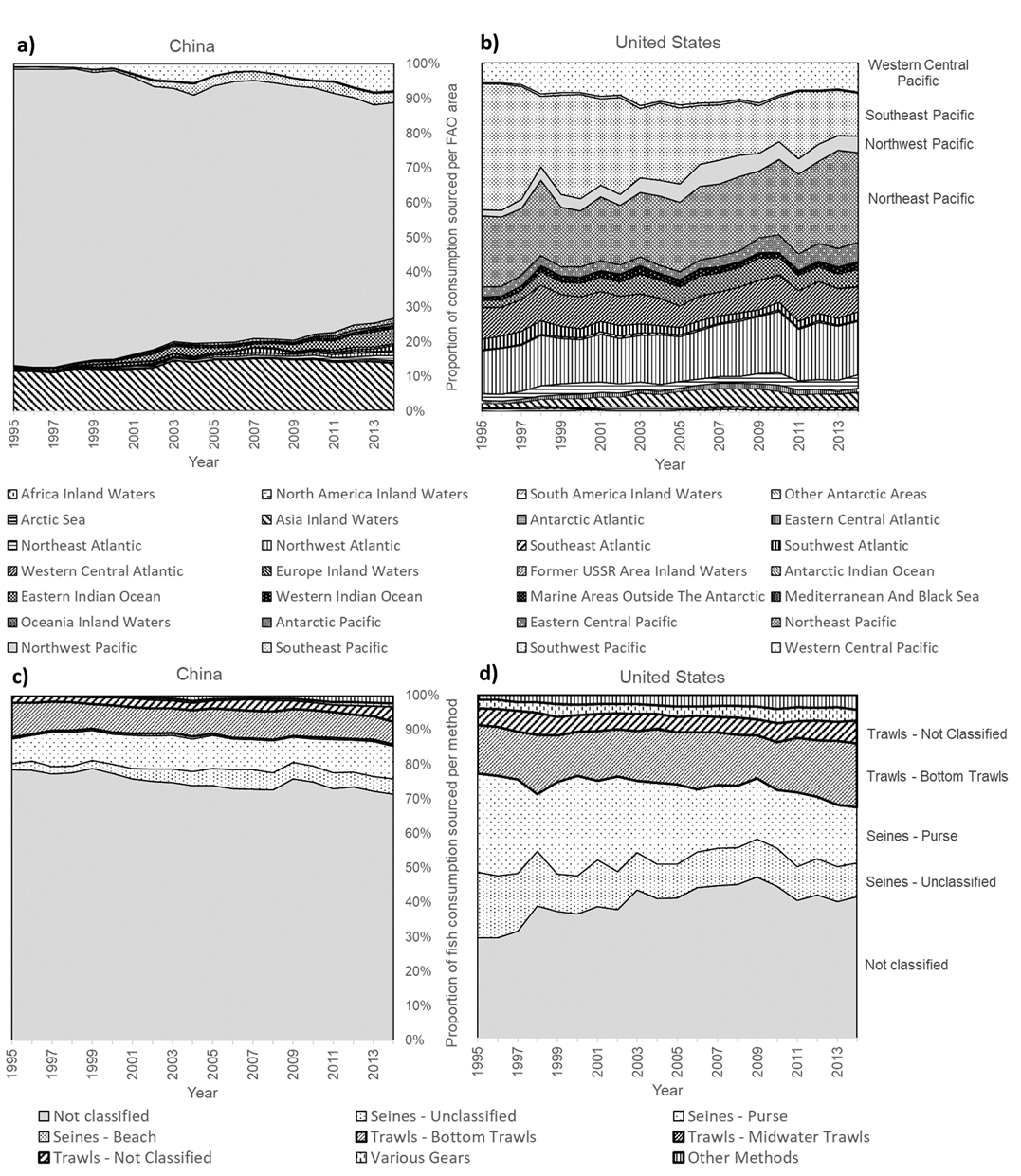 Figure 3. Proportion of consumption (including discards) sourced from different regions of capture (FAO Fishing Areas) for (a) China and (b) United States consumption, and proportion by main capture method associated with catches for (c) China and (d) United States. ‘Bottom Trawls’ aggregates bottom otter, pair and beam trawls; ‘Other Methods’ includes capture methods such as gillnets, hook-and-line, traps, and diving. Legends read from left to right correspond to plotted areas from bottom to top.Of the species covered in the fisheries database, shrimp fisheries are associated with the highest discard rates and are thus the most ‘wasteful’ of the capture fisheries covered by our dataset. Figure 4 shows two major producers of shrimp (which sit within the orders Reptantia and Natantia), with their capture distributed across major regions of consumption according to the CBA. There are striking differences in the distribution of consumption in these two examples, with the vast majority of production in China (the largest global producer across these species groups) embedded within its own consumption, in contrast to Canada (the fourth largest producer) which appears to have a highly diverse export market for its fisheries and is estimated to consume a relatively small proportion of its own catch.  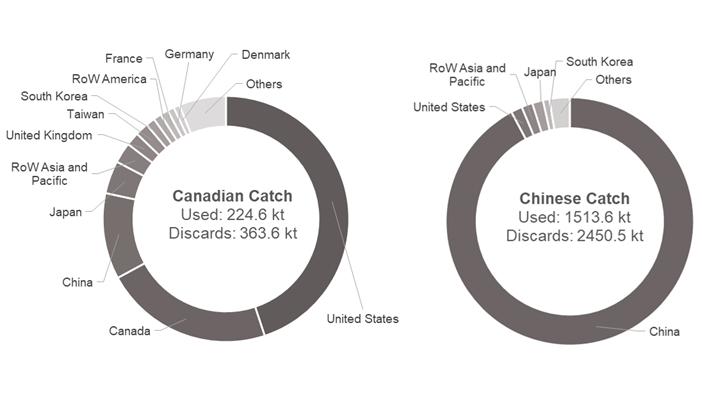 Figure 4. Consumption profiles of used and discarded extraction, kt, across two producers of the orders Natantia and Reptantia which are associated with high discard rates. China is the largest producer of these orders by mass, which are mainly associated with domestic consumption. Canada is the fourth largest producer of these orders, and has a more highly diversified export market. 4. DISCUSSIONImproving upon some of the limitations of previous attempts to encapsulate products of fisheries into material footprint assessments, this paper demonstrates the potential for a more comprehensive set of consumption-based accounts for capture fisheries, and one which is more relevant to the pressures imposed upon species and the environment. Using the most recent version of the EXIOBASE MRIO model, information available from selected fisheries-specific data repositories is utilised to highlight potential linkages to place-based production and threats to the sustainability of fisheries that have not previously been highlighted within global consumption-based studies. Below, results of this analysis are summarised, which highlight how they may offer additional insight into the sustainability of fisheries when compared to the aggregated information provided in previous studies. In recognition of the limitations associated with the presented implementation of the datasets, which includes a high level of ‘unclassified’ information in the results of the CBA, suggestions are provided for improving data compilation in future accounts which would likely significantly improve the accuracy - and therefore applicability - of results to inform sustainable consumption policy. 4.1. Contextualising resultsDespite increased fishing effort (Bell et al., 2017), global capture from wild fisheries has plateaued  and traditional material footprint based accounts that aggregate used and discarded fractions of capture could therefore give the impression that, overall, the footprint of capture fisheries is not a high priority. For example, our results (Figure 1b) indicate that consumption linked to capture fisheries is falling per unit of economic output across all world regions. This is particularly pertinent when considered in comparison with aquaculture production (or even hybridised fishery/farming systems; Klinger et al. 2013), which continues to expand (Figure 1a; FAO, 2016a) with rather different environmental concerns when compared with marine or inland capture fisheries (Pillay, 2004). FAO estimates that supply of fish products for human food consumption reached around 20kg per capita in 2014 (FAO 2016a). Due to the fact that our methods include consumption of fish products embedded in the full suite of consumption activities (which includes use not just directly for food, but also fish production embedded in feed products used in livestock and aquaculture industries, industrial products, and other goods and services), results from our CBA indicate that consumption activities are linked to 13.1 kg of (used) fisheries production per capita in 2014, plus a further 10.3 kg per capita from aquaculture, bringing total used consumption to 23.4 kg per capita. Results on the breakdown of this total consumption by key world regions align with FAO results, indicating that consumption from developing regions (e.g. Africa has a capture fisheries CBA of 5.6 kg per capita; total consumption, including aquaculture of 6.2 kg per capita) lags significantly behind developed countries (e.g. Japan 47.3 kg per capita from capture fisheries; 64.3 kg total) and China (which largely depends on products from aquaculture: 15.8 kg per capita from capture fisheries; 48.3 kg total) (Figure 1c and Appendix). For many countries where resource-efficiency based metrics and associated accounting methods are becoming more ubiquitous (for example in the EU; EEA, 2014; Moreno and García-Álvarez, 2018) overall consumption of capture based fisheries is undergoing decline (e.g. those in Europe, Figure 1a. Overall consumption in Europe is more stable, with demand increasingly met by aquaculture; see Appendix). With the adoption of initiatives such as the UN Sustainable Development Goals (UN, 2015), which assume ‘material footprints’ as key performance indicators (UN, 2016), more countries are starting to compile consumption-based accounting frameworks; an important development in the context of the changing profile of consumption markets for capture fisheries over recent years (Figures 1 and 2). However, this material consumption perspective, whilst valid when assessing holistic material resource efficiencies associated with consumption, risks missing the rather more nuanced context of pressures that are associated with many products, including those of fisheries. As dependence on products of aquaculture increases, methods which allow disaggregated connections to be made between consumption activities and their sources and associated pressures are arguably even more relevant to ensure that continuing changes in consumption patterns and the nature of their links to individual ecosystems are not hidden to consumers via ‘dilution’ effects (Crona et al. 2016).Figure 2 demonstrates the pitfalls of aggregating consumption estimates; analysis of more disaggregated information within this paper highlights that perceptions of consumers with the highest ‘footprints’ may vary markedly depending on the perspective adopted. For example, whilst China and Japan are the top two net importers of products of capture fisheries by total mass in 2014, an assessment limited to those species which have the highest levels of intrinsic vulnerability (as identified in the FishBase repository) indicates that Brazil rises to second place (with Japan dropping to fourth). Whilst over this time period the total global catch of identified vulnerable species (vulnerability score >60) has decreased, the catch of the most vulnerable species (vulnerability score >80) has actually increased, highlighting the importance of being able to disaggregate statistics to conservation-relevant scales. These alternative perspectives draw attention to the producers and consumers of fisheries linked to species which might be at higher risk of collapse from overfishing, and could direct greater attention to these supply chains within sustainable consumption policy and practice. The geographic context of production is important for similar reasons. Trade allows countries to substitute supplies from different stocks - a phenomenon likely reflected in our historical results (Figure 3) - so that consumption may remain unaffected by changes in any one ecosystem (Crona et al. 2016). Yet, the ability for countries to substitute sourcing locations will become limited as global production limits are reached (Deutsch et al. 2011). More detailed consumption based accounting for products of fisheries would allow a global assessment of shifting dependencies and substitution effects of this kind, providing potentially valuable insights into the drivers of, and responsibilities for, associated environmental effects. As illustrated by Watson et al. (2016) in analysis of trade in fisheries products, fish products are increasingly traded and have been subject to an expansion of trade routes over time. Developing countries are often net exporters of fish products, with developed countries net importers (Swartz et al., 2010). Similar results are indicated in our CBA analysis, with many developing regions of the world acting as net exporters (Figure 2) and diversification in sourcing regions for consumption apparent throughout the timeseries (Figure 3). Furthermore, whilst a consuming country may have relatively strong influence over fishing activities conducted within its Exclusive Economic Zone (EEZ), the management of waters in other areas of the world (and particularly international waters) may be harder to influence, potentially be subject to less stringent fisheries policy and poorer data collection, and may therefore be associated with less well-managed production (Mora et al. 2009; Worm et al., 2009). For example, whilst overall US consumption of products from capture fisheries is decreasing, their relative dependence on products from marine areas such as the Northwest Pacific is increasing (Figure 3c). In turn, this consumption is associated with an increase in captured species which do not have classified capture methods in the utilised dataset (Figure 3d). Such data gaps (unless they can be overcome; see below) undermine the ability to assess the relative sustainability of shifting sourcing patterns. Diversification into new areas of production is not inherently negative if it reduces overall pressure on fish stocks that may have historically been overexploited, but this can only be determined if sufficient data is available to do so.The destructive capacity of commercial capture fisheries has been well documented (e.g. Davies et al., 2009; Schratzberger et al., 2002; Watling and Norse, 1998) and, consequently, declines in overall material dependency do not necessarily align with declines in environmental impact. For example, landings can be maintained by increases in fishing effort, even as stocks decline (Thurstan et al., 2010), and greater swathes of the marine environment - including sensitive deep sea areas - are being targeted with relatively non-selective methods such as trawling (Clark et al., 2016). Incorporating analysis of the trends in capture methods (see for example Figure 3b and 3d) may therefore be as insightful in the assessment of the sustainability of consumption as details about mass (and material efficiency) alone. The ability to interrogate fisheries consumption statistics in finer detail is also important because many species with low overall mass-productivity are highly profitable. For example, many tuna species fetch high prices per kilogram and, as a result, continue to be targeted commercially despite dwindling stock sizes (Collette et al., 2011). While the ability to disaggregate to these taxonomic scales has previously been theoretically possible (due to aggregate material footprints being based on catch data which contains this specificity) this is the first time, to the authors’ knowledge, that CBA analysis of fisheries has been attempted in such detail (e.g. Figure 4). 4.2. Limitations and recommendations for further work4.2.1. Stock assessment and discard estimatesWhilst the results presented here highlight the need to look beyond conventional material-based accounts for fisheries products, the methods in this work are themselves subject to several limiting factors. Our outputs should therefore be treated as an improvement on current best practice, and as exemplars of the potential for consumption-based accounting for fisheries to be enhanced based on existing, accessible, data, rather than representing a comprehensive account of those necessary improvements. For example, within the FishBase repository, a number of species are associated with an ‘unclassified’ vulnerability assessment or capture-method information. Even where this data is present, the species-level information utilised from FishBase in this paper is typically only comprehensively available for a ‘general’ global stock, and does not vary temporally or spatially. However, the catch method or vulnerability of individual stocks is also important in fisheries management; one stock can potentially be depleted whilst others remain sustainably managed, and species can be harvested from the same, or different, regions of the sea using more or less damaging methods. The discard estimates utilised here - whilst offering improvements on previous best practice within consumption-based accounting - do not reflect the full diversity of discard rates that will occur across different fisheries and species groups in practice. Nor do they measure of any captured fisheries production (i.e. that reported in the FAO FishStat database) that is wasted after landing that would ideally also be classified as an ‘unused’ component of the fisheries economy. There are a number of datasets that provide opportunities to improve upon the integration of fisheries-linked information that a disaggregated CBA for fisheries would allow. The International Council for the Exploration of the Sea (ICES), for example, provides detailed stock assessments which could be linked to the regionally specific capture information provided in FAO. Indeed, spawning stock biomass information based on this repository has been assessed as providing a robust indicator for consumption-activity (Eisenmenger et al., 2016) in the form of ‘Fish catch outside safe biological limits’, which was compiled by EUROSTAT for reference years 1994 to 2010 (EU, 2012), but has recently been discontinued (pers. communication). A major limitation of the ICES stock assessments is that they are geographically limited to Northern Atlantic regions, which restricts their applicability in global assessments. However, the integration of similar regional stock assessments (for example, information in repositories such as RAM Legacy; Ricard et al., 2012) into consumption-based accounts is likely an avenue for further research. Repositories of information such as Sea Around Us (Pauly and Zeller, 2015; Cashion et al. 2018; Zeller et al. 2018) have compiled estimates of capture methods and discard quantities across different species and regions/countries of capture. Whilst exploration of these datasets suggests they will not comprehensively cover all species and locations of capture covered by FishStat statistics, in combination with the FishBase repository they could be used to improve the integration of capture and discard information into consumption based accounts in future; for example for the development of more specific ‘Global Discard Indices’ for CBA (see Vázquez-Rowe et al. 2012b). They could also facilitate a broader assessment of the sustainability of fisheries, via the inclusion of more advanced methods of assessing pressure and impact linked to fisheries consumption, including estimating the fishing effort exerted across fisheries, more detailed vulnerability assessments (accounting for vulnerability of species beyond an assessment of life-history characteristics; Pinsky et al., 2011), or extension to include the wider range of impacts that might be associated with the use of varying fishing gears (including, for example, emissions associated with fishing fleets). Such advances must be weighed against the additional complexity and data-intensity that such improvements would entail, and therefore - as for all environmental assessments of this type - methods should be carefully designed with regard for the granularity of information that is sufficient to highlight, and respond to, consumption-driven pressures. 4.2.2. Economic allocations and material flowsThe assignment of fisheries products to the economic data contained with the EXIOBASE model is also a point where potential improvements can be made. Whilst for inland fisheries it is reasonable to assume that the country of production and associated IO country-allocation are the same, for marine fisheries accurate allocation is more challenging. In FishStat, data is allocated to the country that flies the flag on the vessel, whereas the UN System of National Accounts (Galbis 1991; FAO 2004) states that the residence of the operator of the vessel should determine the economic allocations. However, at the current time there is no data collected at the international level that would allow a simple allocation of global capture production to countries of residence, and the “flag of the fishing vessel is the best available criterion for the assignment of nationality to catch and landings data” (FAO 2018).  In the absence of internationally-available information that indicates which is the country of residence of a vessel, an assumption has been made within this study that this is the same as the country indicated by the vessel-flag. The extent to which this limitation impacts upon the ‘correct’ allocation of fish-capture-to-economy will vary on a fishery-by-fishery and country-by-country basis. However, it should be stressed that this assumption is also used where fisheries captures are encapsulated in the established material flow accounting methods on which this study is based, and therefore this limitation is also inherent in these aggregated accounts. In order to more comprehensively assess the connection between vessel-flag information, country of landing and country of ownership, vessel tracking information such as that compiled by Global Fishing Watch (Merten et al., 2016) could potentially be analysed. The most important consideration here is that the fishery data is consistent with both the economic activity data and bilateral trade relationships recorded in the MRIO in order to make a consistent link between the production and consumption accounts. This area is non-trivial to resolve, and similar issues can be seen in the allocation of bunker fuels when calculating carbon footprints (Usubiaga and Acosta-Fernández, 2015). For marine fisheries without additional information on the ownership and behaviour of fishing vessels, it is currently not possible to make an assessment as to the extent to which this biases our allocations.For aggregated regions in the EXIOBASE model, the production associated with several countries’ fishing fleets will be assigned to these and treated en masse, reducing significantly the resolution that exists in the underlying FAO data. Additionally, aggregating all fisheries products into a single sector means that trade linkages within the model treat all products homogeneously, disguising the fact that specific products will have different supply chains. Furthermore, EXIOBASE does not distinguish between the economic activity of capture fisheries and aquaculture, so average demand-side relationships are used. Whilst this issue is not unique to fisheries, and indeed is a problem to some degree with any MRIO-based consumption account (c.f. Lenzen et al. 2012), whose method of allocating species extinction threats to global consumption faces similar issues), for the presented results it does limit the ability to place certainty on the inter-country trades of specific species. Recent data and methodological advances in this field could help significantly in overcoming these issues. For example, in addition to the production information present within FishStat, trade data from FAO and UN Comtrade contain species-level information on the trade of fisheries products that might be utilised to allow more specific trade information to be integrated into consumption-based accounts (Swartz et al. 2010). In order to do this, additional work to convert this product-level trade information to ‘raw material equivalents’ would be necessary, with care taken to allocate production to trade information where mismatches exist (Watson et al. 2016) and allowances made for the fact that reported trade flows may also be affected by the problems of vessel ownership and reporting of catches described above. Such approaches have successfully been adopted in consumption-based accounts for terrestrial products (see, for example, Ewing et al., 2012; Stadler et al., 2018) and for fisheries within the context of a CBA which offers partial coverage of global economies (Guillen et al. 2018). Recent methodological advances, and increased data availability, have also demonstrated the potential to link sub-national trade information to global supply chain modelling (Godar et al., 2015; Croft et al., 2018). These advances could add valuable insight in cases where the ports associated with fisheries landing, and trade, are important determinants of trading routes and, thus, the final point of consumption. 4.3. ConclusionsThis research highlights the potential for augmenting traditional material-based approaches with additional information associated with the pressures on the environment and species imposed by capture fisheries. It demonstrates how this may alter conclusions about the sustainability of fish consumption and, related to this, the consuming nations responsible for these pressures. Further, it is argued that existing methods and untapped datasets offer a rich source of material for significantly improving the development of more comprehensive, and robust, consumption based accounts for fisheries. Whilst the complexity of fishing systems, data gaps, and a lack of harmonisation mean that the implementation of new data into consumption-based accounting for fisheries is not without challenge, these offer the potential to adopt a more ‘nuanced’ approach to the assessment of consumption activities on the marine environment, which have historically been under-investigated in comparison with terrestrial production systems. These assessments are important within the context of policies and frameworks such as the EU’s Resource Efficiency agenda (EEA, 2014), or the framework of indicators developed for the Sustainable Development Goals (which includes general resource efficiency targets under Goal 12 ‘Ensure sustainable consumption and production patterns’, in addition to a number of targets linked to fishing activity under Goal 14 ‘Conserve and sustainably use the oceans, seas and marine resources for sustainable development’; UN, 2015). The development of indicators that can provide insight across both production and consumption perspectives can help to ensure that policies developed with an eye to increasing the resource efficiency of consumer-markets are also cognisant of the broader sustainability of this activity. Even against a backdrop of global capture fisheries production that has plateaued in recent years, and declining material consumption in developed-country settings, overlooking the details of production-side pressures on the environment may threaten the long-term resilience of these systems which remain of significant social, economic and environmental importance globally. AcknowledgementsThe authors are grateful from constructive comments during this research from Viveka Palm (Statistics Sweden) and Linn Persson (SEI Stockholm), and for thorough and constructive reviews from three anonymous reviewers. Funding: This research was carried out as part of the PRINCE project (www.prince-project.se), supported by the Swedish Environmental Protection Agency and the Swedish Agency for Marine and Water Management under a Swedish Environmental Protection Agency research grant (Environmental Research Appropriation 1:5). Additional support was also provided from BBSRC BB/N02060X/1 (IKnowFood).AppendicesA1a. R script for accessing FishBase and gathering extension data from species lists.A1b. Example species list for use with R script, corresponding to species and other groups listed in FishStat capture data.A2. Fisheries extensions, 1995-2014, landings (used extraction) and discards (unused extraction).A3. Raw EXIOBASE outputs, 1995-2014, landings (used extraction) and discards (unused extraction).A4. Time-series data of consumption per GDP and per capita for aquaculture and combined capture-aquaculture production.A5. Time-series data of key net exporter and importers (that are illustrated in Figure 2), for all catches and catches of high vulnerability species.A6. Absolute production and consumption for exporters and importers illustrated in Figure 2.A7. Treemaps showing distribution of capture fisheries production from FAO Fishing Areas to countries and regions of consumption.A8. Choropleths showing proportions of a country’s capture fisheries consumption sourced from individual FAO Fishing Areas. REFERENCE LISTAbdou, K., Gascuel, D., Aubin, J., Romdhane, M.S., Ben Rais Lasram, F., Le Loc’h, F., 2018. Environmental life cycle assessment of seafood production: A case study of trawler catches in Tunisia. Sci. Total Environ. 610–611, 298–307. https://doi.org/10.1016/j.scitotenv.2017.08.067Allan, J.D., Abell, R., Hogan, Z., Revenga, C., Taylor, B.W., Welcomme, R.L., Winemiller, K., 2005. Overfishing of Inland Waters. BioScience 55, 1041–1051. https://doi.org/10.1641/0006-3568(2005)055[1041:OOIW]2.0.CO;2Alverson, D.L., Freeberg, M.H., Murawski, S.A., Pope, J.G., 1994. A global assessment of fisheries bycatch and discards (No. 339), FAO Fisheries Technical Paper. FAO, Rome.Avadí, A., Fréon, P., 2013. Life cycle assessment of fisheries: A review for fisheries scientists and managers. Fish. Res. 143, 21–38. https://doi.org/10.1016/j.fishres.2013.01.006Bell, J.D., Watson, R.A., Ye, Y., 2017. Global fishing capacity and fishing effort from 1950 to 2012. Fish Fish. 18, 489–505. https://doi.org/10.1111/faf.12187Bellido, J.M., Santos, M.B., Pennino, M.G., Valeiras, X., Pierce, G.J., 2011. Fishery discards and bycatch: solutions for an ecosystem approach to fisheries management? Hydrobiologia 670, 317. https://doi.org/10.1007/s10750-011-0721-5Boettiger, C., Lang, D.T., Wainwright, P.C., 2012. rfishbase: exploring, manipulating and visualizing FishBase data from R. J. Fish Biol. 81, 2030–2039. https://doi.org/10.1111/j.1095-8649.2012.03464.xBorucke, M., Moore, D., Cranston, G., Gracey, K., Iha, K., Larson, J., Lazarus, E., Morales, J.C., Wackernagel, M., Galli, A., 2013. Accounting for demand and supply of the biosphere’s regenerative capacity: The National Footprint Accounts’ underlying methodology and framework. Ecol. Indic. 24, 518–533. https://doi.org/10.1016/j.ecolind.2012.08.005Cashion, T., Al-Abdulrazzak, D., Belhabib, D., Derrick, B., Divovich., E., Moutopoulos, D.K., Noël, S.-L., Deng Palomares, M.L., Teh, L.C.L., Zeller, D., Pauly, D., 2018. Reconstructing global marine fishing gear use: Catches and landed values by gear type and sector. Fish. Res. 2016, 57-64. https://doi.org/10.1016/j.fishres.2018.04.010 Cheung, W.W.L., Pitcher, T.J., Pauly, D., 2005. A fuzzy logic expert system to estimate intrinsic extinction vulnerabilities of marine fishes to fishing. Biol. Conserv. 124, 97–111. https://doi.org/10.1016/j.biocon.2005.01.017Clark, M.R., Althaus, F., Schlacher, T.A., Williams, A., Bowden, D.A., Rowden, A.A., 2016. The impacts of deep-sea fisheries on benthic communities: a review. ICES J. Mar. Sci. 73, i51–i69. https://doi.org/10.1093/icesjms/fsv123Clucas, I. 1997. A study of the options for utilization of bycatch and discards from marine capture fisheries. FAO Fisheries Circular, No. 928. FAO, Rome. Available at: http://www.fao.org/docrep/W6602E/w6602E00.htm (accessed August 2018).Collette, B.B., Carpenter, K.E., Polidoro, B.A., Juan-Jordá, M.J., Boustany, A., Die, D.J., Elfes, C., Fox, W., Graves, J., Harrison, L.R., McManus, R., Minte-Vera, C.V., Nelson, R., Restrepo, V., Schratwieser, J., Sun, C.-L., Amorim, A., Peres, M.B., Canales, C., Cardenas, G., Chang, S.-K., Chiang, W.-C., Leite, N. de O., Harwell, H., Lessa, R., Fredou, F.L., Oxenford, H.A., Serra, R., Shao, K.-T., Sumaila, R., Wang, S.-P., Watson, R., Yáñez, E., 2011. High Value and Long Life—Double Jeopardy for Tunas and Billfishes. Science 333, 291–292. https://doi.org/10.1126/science.1208730Croft, S.A., West, C.D., Green, J.M.H., 2018. Capturing the heterogeneity of sub-national production in global trade flows. J. Clean. Prod 203, 1106-1118.  https://doi.org/10.1016/j.jclepro.2018.08.267Crona, B.I., Daw, T.M., Swartz, W., Norström, A.V., Nyström, M., Thyresson, M., Folke, C., Hentati-Sundberg, J., Österblom H., Deutsch L., Troell M., 2016. Masked, diluted and drowned out: how global seafood trade weakens signals from marine ecosystems. Fish Fish. 17, 1175-1182. https://doi.org/10.1111/faf.12109DANIDA, 1999. Guidelines for the Routine Collection of Capture Fishery Data: Prepared at the FAO/DANIDA Expert Consultation, Bangkok, Thailand, 18-30 May 1998, FAO Fisheries Technical Paper. FAO, Rome.Defra, 2018. UK’s Carbon Footprint 1997-2015. Available at: https://assets.publishing.service.gov.uk/government/uploads/system/uploads/attachment_data/file/704607/Consumption_emissions_May18.pdf (accessed August 2018).Depestele, J., Ivanović, A., Degrendele, K, Esmaeili, M., Polet, H., Roche, M., Summerbell, K., Teal, L.R., Vanelslander, B., O’Neill, F, G., 2016. Measuring and assessing the physical impact of beam trawling. ICES J. Mar. Sci. 73, i15-i26. https://doi.org/10.1093/icesjms/fsv056Deutsch, L., Troell, M., Limburg, K., Huitric, M., 2011. Global trade of fisheries products. Implications for marine ecosystems and their services. In: Ecosystem Services and Global Trade of Natural Resources (ed. T. Köllner). Routledge, London, UK.Davies, R.W.D., Cripps, S.J., Nickson, A., Porter, G., 2009. Defining and estimating global marine fisheries bycatch. Mar. Policy 33, 661–672. https://doi.org/10.1016/j.marpol.2009.01.003Dyck, A.J., Sumaila, U.R., 2010. Economic impact of ocean fish populations in the global fishery. J. Bioeconomics 12, 227–243. https://doi.org/10.1007/s10818-010-9088-3EEA, 2014. Progress on resource efficiency and decoupling in the EU‑27 (Publication No. 7/2014), EEA Technical Report. Publications Office of the EU, Luxembourg.Eisenmenger, N., Giljum, S., Lutter, S., Marques, A., Theurl, M.C., Pereira, H.M., Tukker, A., 2016. Towards a Conceptual Framework for Social-Ecological Systems Integrating Biodiversity and Ecosystem Services with Resource Efficiency Indicators. Sustainability 8, 201. https://doi.org/10.3390/su8030201Emanuelsson, A., Ziegler, F., Pihl, L., Sköld, M., Sonesson, U., 2014. Accounting for overfishing in life cycle assessment: new impact categories for biotic resource use. Int. J. Life Cycle Assess. 19, 1156–1168. https://doi.org/10.1007/s11367-013-0684-zEU, 2012. Fish catches from stocks outside safe biological limits: Status of fish stocks managed by the EU in the North-East Atlantic [WWW Document]. URL https://data.europa.eu/euodp/data/dataset/kEus0qFEu5ANGnRRCySz7g (accessed 1.26.18).Eurostat, 2013. Economy-wide material flow accounts (EW-MFA). Compilation guide 2013. Statistical Office of the European Communities, Luxembourg.Ewing, B.R., Hawkins, T.R., Wiedmann, T.O., Galli, A., Ertug Ercin, A., Weinzettel, J., Steen-Olsen, K., 2012. Integrating ecological and water footprint accounting in a multi-regional input–output framework. Ecol. Indic. 23, 1–8. https://doi.org/10.1016/j.ecolind.2012.02.025FAO, 2004. Handbook of National Accounting: Integrated environmental and economic accounting for fisheries. FAO, Rome. Available at: https://unstats.un.org/unsd/envaccounting/Fish_final_whitecover.pdf (accessed August 2018).FAO, 2016a. The state of world fisheries and aquaculture 2016. Contributing to food security and nutrition for all. FAO, Rome.FAO, 2016b. FishStatJ - software for fishery statistical time series. http://www.fao.org/fishery/statistics/software/fishstatj/en.FAO, 2018. CWP Handbook of Fishery Statistics. FAO, Rome. Available at: http://www.fao.org/cwp-on-fishery-statistics/handbook/en/ (accessed August 2018)Farmery, A.K., Gardner, C., Green, B.S., Jennings, S., Watson, R.A., 2015. Domestic or imported? An assessment of carbon footprints and sustainability of seafood consumed in Australia. Environ. Sci. Policy 54, 35–43. https://doi.org/10.1016/j.envsci.2015.06.007Fischer‐Kowalski, M., Krausmann, F., Giljum, S., Lutter, S., Mayer, A., Bringezu, S., Moriguchi, Y., Schütz, H., Schandl, H., Weisz, H., 2011. Methodology and Indicators of Economy‐wide Material Flow Accounting. J. Ind. Ecol. 15, 855–876. https://doi.org/10.1111/j.1530-9290.2011.00366.xFoden, J., Rogers, S.I., Jones, A.P., 2010. Recovery of UK seabed habitats from benthic fishing and aggregate extraction—towards a cumulative impact assessment. Mar. Ecol. Prog. Ser. 411, 259–270.Froese, R., Pauly, D., 2017. FishBase [WWW Document]. URL http://www.fishbase.org/search.php (accessed 1.26.18).Galbis, V., 1991. The IMF’s Statistical Systems in Context of Revision of the United Nations’ A System of National Accounts. International Monetary Fund.Galli, A., Wiedmann, T., Ercin, E., Knoblauch, D., Ewing, B., Giljum, S., 2012. Integrating Ecological, Carbon and Water footprint into a “Footprint Family” of indicators: Definition and role in tracking human pressure on the planet. Ecol. Indic., The State of the Art in Ecological Footprint: Theory and Applications 16, 100–112. https://doi.org/10.1016/j.ecolind.2011.06.017Garibaldi, L., 2012. The FAO global capture production database: A six-decade effort to catch the trend. Mar. Policy 36, 760–768. https://doi.org/10.1016/j.marpol.2011.10.024Godar, J., Persson, U.M., Tizado, E.J., Meyfroidt, P., 2015. Towards more accurate and policy relevant footprint analyses: Tracing fine-scale socio-environmental impacts of production to consumption. Ecol. Econ. 112, 25–35. https://doi.org/10.1016/j.ecolecon.2015.02.003Hertwich, E.G., Peters, G.P., 2009. Carbon Footprint of Nations: A Global, Trade-Linked Analysis. Environ. Sci. Technol. 43, 6414–6420. https://doi.org/10.1021/es803496aHornborg, S., Belgrano, A., Bartolino, V., Valentinsson, D., Ziegler, F., 2013. Trophic indicators in fisheries: a call for re-evaluation. Biol Letters. 9, 20121050. https://doi.org/10.1098/rsbl.2012.1050Islam, S., Ponnambalam, S.G., Lam, H.L., 2016. Review on life cycle inventory: methods, examples and applications. J. Clean. Prod. 136, 266-78. https://doi.org/10.1016/j.jclepro.2016.05.144Jackson, J.B.C., Kirby, M.X., Berger, W.H., Bjorndal, K.A., Botsford, L.W., Bourque, B.J., Bradbury, R.H., Cooke, R., Erlandson, J., Estes, J.A., Hughes, T.P., Kidwell, S., Lange, C.B., Lenihan, H.S., Pandolfi, J.M., Peterson, C.H., Steneck, R.S., Tegner, M.J., Warner, R.R., 2001. Historical Overfishing and the Recent Collapse of Coastal Ecosystems. Science 293, 629–637. https://doi.org/10.1126/science.1059199Jölli, D., Giljum, S., 2005. Unused biomass extraction in agriculture, forestry and fishery, SERI Studies. Sustainable Europe Research Institute, Vienna, Austria.Kelleher, K., 2005. Discards in the World’s Marine Fisheries: An Update (No. 470), FAO Fisheries Technical Paper. FAO.Klinger, D.H., Turnipseed, M., Anderson, J.L., Asche, F., Crowder, L.B., Guttormsen, A,G., Halpern, B.S., O’Connor, M.I., Sagarin, R., Selkoe, K.A., Shester, G.G., Smith, M.D., Tyedmers, P., 2013. Moving beyond the fished or farmed dichotomy. Mar. Policy 38, 369-374. https://doi.org/10.1016/j.marpol.2012.06.015Langlois, J., Fréon, P., Delgenes, J.-P., Steyer, J.-P., Hélias, A., 2014. New methods for impact assessment of biotic-resource depletion in life cycle assessment of fisheries: theory and application. J. Clean. Prod., Towards eco-efficient agriculture and food systems: Selected papers from the Life Cycle Assessment (LCA) Food Conference, 2012, in Saint Malo, France 73, 63–71. https://doi.org/10.1016/j.jclepro.2014.01.087Lenzen, M., Moran, D., Kanemoto, K., Foran, B., Lobefaro, L., Geschke, A., 2012. International trade drives biodiversity threats in developing nations. Nature 486, 109. https://doi.org/10.1038/nature11145Lutter, S., Pfister, S., Giljum, S., Wieland, H., Mutel, C., 2016. Spatially explicit assessment of water embodied in European trade: A product-level multi-regional input-output analysis. Glob. Environ. Change 38, 171–182. https://doi.org/10.1016/j.gloenvcha.2016.03.001Majeau-Bettez, G., Wood, R., Strømman, A.H., 2014. Unified theory of allocations and constructs in life cycle assessment and input-output analysis. J. Ind. Ecol. 18, 747-770. https://doi.org/10.1111/jiec.12142McClanahan, T., Allison, E.H., Cinner, J.E., 2015. Managing fisheries for human and food security. Fish Fish. 16, 78–103. https://doi.org/10.1111/faf.12045Mengerink, K.J., Dover, C.L.V., Ardron, J., Baker, M., Escobar-Briones, E., Gjerde, K., Koslow, J.A., Ramirez-Llodra, E., Lara-Lopez, A., Squires, D., Sutton, T., Sweetman, A.K., Levin, L.A., 2014. A Call for Deep-Ocean Stewardship. Science 344, 696–698. https://doi.org/10.1126/science.1251458Merciai, S., Schmidt, J., Dalgaard, R., Giljum, S., Lutter, S., Usubiaga, A., Acosta, J., Schütz, H., Wittmer, D., Delahaye, R., 2014. CREEA Report and data Task 4.2: P-SUT. CREEA.Merten, W., Reyer, A., Savitz, J., Amos, J., Woods, P., Sullivan, B., 2016. Global Fishing Watch: Bringing Transparency to Global Commercial Fisheries. ArXiv160908756 Cs.Mora, C., Myers, R.A., Coll, M., Libralato, S., Pitcher, T.J., Sumaila, R.U., Zeller, D., Watson, R., Gaston, K.J., Worm, B., 2009. Management effectiveness of the world’s marine fisheries. PLOS Biol. 7, e1000131. https://doi.org/10.1371/journal.pbio.1000131  Moreno, B., García-Álvarez, M.T., 2018. Measuring the progress towards a resource-efficient European Union under the Europe 2020 strategy. J. Clean. Prod. 170, 991–1005. https://doi.org/10.1016/j.jclepro.2017.09.149Nilsson, P., Ziegler, F., 2007. Spatial distribution of fishing effort in relation to seafloor habitats in the Kattegat, a GIS analysis. Aquat. Conserv. Mar. Freshw. Ecosyst. 17, 421–440. https://doi.org/10.1002/aqc.792Palomares, M.L.D., Pauly, D., 2017. SeaLifeBase [WWW Document]. URL http://www.sealifebase.ca/ (accessed 1.26.18).Pauly, D., Christensen, V., 1995. Primary production required to sustain global fisheries. Nature 374, 255. https://doi.org/10.1038/374255a0Pauly, D., Christensen, V., Dalsgaard, J., Froese, R., Torres, F., 1998. Fishing Down Marine Food Webs. Science 279, 860–863. https://doi.org/10.1126/science.279.5352.860Pauly, D., Zeller, D. 2015. (Editors) Sea Around Us Concepts, Design and Data (seaaroundus.org).Pillay, T.V.R., 2004. Aquaculture and the Environment. Blackwell Publishing, Oxford, UK.Pinsky, M.L., Jensen, O.P., Ricard, D., Palumbi, S.R., 2011. Unexpected patterns of fisheries collapse in the world’s oceans. Proc. Natl. Acad. Sci. 108, 8317-8322. https://doi.org/10.1073/pnas.1015313108R Core Team, 2017. R: A language and environment for statistical computing. R Foundation for statistical computing, Vienna, Austria.Ricard, D., Minto, C., Jensen, O.P., Baum, J.K., 2012. Examining the knowledge base and status of commercially exploited marine species with the RAM Legacy Stock Assessment Database. Fish Fish. 13, 380–398. https://doi.org/10.1111/j.1467-2979.2011.00435.xRoelich, K., Owen, A., Thompson, D., Dawkins, E., West, C., 2014. Improving the policy application of footprint indicators to support Europe's transition to a one planet economy: The development of the EUREAPA tool. Sci. Total Environ. 481, 662-667. https://doi.org/10.1016/j.scitotenv.2013.10.084Sahrhage, D., Lundbeck, J., 1992. A History of Fishing, 1st ed. Springer-Verlag, Berlin, Heidelberg.Schratzberger, M., Dinmore, T., Jennings, S., 2002. Impacts of trawling on the diversity, biomass and structure of meiofauna assemblages. Mar. Biol. 140, 83–93. https://doi.org/10.1007/s002270100688Sissenwine, M.M., Mace, P.M., Lassen, H.J., 2014. Preventing overfishing: evolving approaches and emerging challenges. ICES J. Mar. Sci. 71, 153–156. https://doi.org/10.1093/icesjms/fst236Stadler, K., Wood, R., Bulavskaya, T., Södersten, C.-J., Simas, M., Schmidt, S., Usubiaga, A., Acosta-Fernández, J., Kuenen, J., Bruckner, M., Giljum, S., Lutter, S., Merciai, S., Schmidt, J.H., Theurl, M.C., Plutzar, C., Kastner, T., Eisenmenger, N., Erb, K.-H., de Koning, A., Tukker, A., 2018. EXIOBASE 3: Developing a Time Series of Detailed Environmentally Extended Multi-Regional Input-Output Tables. J. Ind. Ecol. 22, 502-515. https://doi.org/10.1111/jiec.12715Swartz, W., Sumaila, U.R., Watson, R., Pauly, D., 2010. Sourcing seafood for the three major markets: The EU, Japan and the USA. Mar. Pol. 34, 1366-1373. https://doi.org/10.1016/j.marpol.2010.06.011Thilsted, S.H., Thorne-Lyman, A., Webb, P., Bogard, J.R., Subasinghe, R., Phillips, M.J., Allison, E.H., 2016. Sustaining healthy diets: The role of capture fisheries and aquaculture for improving nutrition in the post-2015 era. Food Policy 61, 126–131. https://doi.org/10.1016/j.foodpol.2016.02.005Thurstan, R.H., Brockington, S., Roberts, C.M., 2010. The effects of 118 years of industrial fishing on UK bottom trawl fisheries. Nat. Commun. 1, 15. https://doi.org/10.1038/ncomms1013Tukker, A., Koning, A. de, Wood, R., Hawkins, T., Lutter, S., Acosta, J., Cantuche, J.M.R., Bouwmeester, M., Oosterhaven, J., Drosdowski, T., Kuenen, J., 2013. EXIOPOL – Development and Illustrative Analyses of a Detailed Global MR EE SUT/IOT. Econ. Syst. Res. 25, 50–70. https://doi.org/10.1080/09535314.2012.761952UN, 2016. Report of the inter-agency and expert group on sustainable development goal indicators (No. E/CN.3/2016/2/Rev.1). UN Economic and Social Council.UN, 2015. Transforming our world: The 2030 agenda for sustainable development (No. A/RES/70/1). UN General Assembly.Urquhart, J., Acott, T., Zhao, M., 2013. Introduction: Social and cultural impacts of marine fisheries. Mar. Policy, Social and cultural impacts of marine fisheries 37, 1–2. https://doi.org/10.1016/j.marpol.2012.04.007Usubiaga, A., Acosta-Fernández, J., 2015. Carbon Emission Accounting in Mrio Models: The Territory Vs. the Residence Principle. Econ. Syst. Res. 27, 458–477. https://doi.org/10.1080/09535314.2015.1049126Vázquez-Rowe, I., Hospido, A., Moreira, M.T., Feijoo, G., 2012a. Best practices in life cycle assessment implementation in fisheries. Improving and broadening environmental assessment for seafood production systems. Trends Food Sci. Technol., Special Section: Food Integrity and Traceability 28, 116–131. https://doi.org/10.1016/j.tifs.2012.07.003Vázquez-Rowe, I., Moreira, M.T., Feijoo, G., 2012b. Inclusion of discard assessment indicators in fisheries life cycle assessment studies. Expanding the use of fishery-specific impact categories. Int. J. Life Cycle Ass. 17, 535-549. https://doi.org/10.1007/s11367-012-0395-xWatling, L., Norse, E.A., 1998. Disturbance of the Seabed by Mobile Fishing Gear: A Comparison to Forest Clearcutting. Conserv. Biol. 12, 1180–1197. https://doi.org/10.1046/j.1523-1739.1998.0120061180.xWatson, R.A., Green, B.S., Tracey, S.R., Farmery, A., Pitcher, T.J., 2016. Provenance of global seafood. Fish Fish. 17, 585-595. https://doi.org/10.1111/faf.12129West, S.E., Owen, A., Axelsson, K., West, C.D., 2016. Evaluating the use of a carbon footprint calculator: communicating impacts of consumption at household level and exploring mitigation options. J. Ind. Ecol. 20, 396-409. https://doi.org/10.1111/jiec.12372Wiebe, K., Yamano, N., 2016. Estimating CO2 emissions embodied in final demand and trade using the OECD ICIO 2015: Methodology and results. OECD Science, Technology and Industry Working Papers, No. 2016/08. OECD Publishing, Paris. https://doi.org/10.1787/5jlrcm216xkl-enWiedmann, T.O., Schandl, H., Lenzen, M., Moran, D., Suh, S., West, J., Kanemoto, K., 2015. The material footprint of nations. Proc. Natl. Acad. Sci. 112, 6271–6276. https://doi.org/10.1073/pnas.1220362110Wood, R., Stadler, K., Bulavskaya, T., Lutter, S., Giljum, S., de Koning, A., Kuenen, J., Schütz, H., Acosta-Fernández, J., Usubiaga, A., Simas, M., Ivanova, O., Weinzettel, J., Schmidt, J.H., Merciai, S., Tukker, A., 2014a. Global Sustainability Accounting—Developing EXIOBASE for Multi-Regional Footprint Analysis. Sustainability 7, 138–163. https://doi.org/10.3390/su7010138Wood, R., Hawkins, T.R., Hertwich, E.G., Tukker, A. 2014b. Harmonising national input-output tables for consumption-based accounting – Experiences from EXIOPOL. Econ. Syst. Res. 26, 387-409. https://doi.org/10.1080/09535314.2014.960913Woods, J.S., Veltman, K., Huijbregts, M.A.J., Verones, F., Hertwich, E.G., 2016. Towards a meaningful assessment of marine ecological impacts in life cycle assessment (LCA). Environ. Int. 89–90, 48–61. https://doi.org/10.1016/j.envint.2015.12.033World Bank, 2013. Fish to 2030 : Prospects for fisheries and aquaculture (No. 83177), Working Paper (Numbered Series). The World Bank, Washington, D.C.Worm, B., Hilborn, R., Baum, J.K., Branch, T.A., Collie, J.S., Costello, C., Fogarty, M.J., Fulton, E.A., Hutchings, J.A., Jennings, S., Jensen, O.P., Lotze, H.K., Mace, P.M., McClanahan, T.R., Minto, C., Palumbi, S.R., Parma, A.M., Ricard, D., Rosenberg, A.A., Watson, R., Zeller, D., 2009. Rebuilding Global Fisheries. Science 325, 578–585. https://doi.org/10.1126/science.1173146Ziegler, F., Hornborg, S., Green, B.S., Eigaard, O.R., Farmery, A.K., Hammar, L., Hartmann, K., Molander, S., Parker, R.W.R., Skontorp Hognes, E., Vázquez-Rowe, I., Smith, A.D.M., 2016. Expanding the concept of sustainable seafood using Life Cycle Assessment. Fish Fish. 17, 1073–1093. https://doi.org/10.1111/faf.12159Zeller, D., Cashion, T., Palomares, M., Pauly, D., 2018. Global marine fisheries discards: A synthesis of reconstructed data. Fish Fish. 19, 30-39. https://doi.org/10.1111/faf.12233